Publicado en  el 23/08/2016 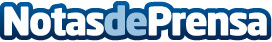 Evitar miradas ajenas en nuestra terraza: conseguir privacidadTener una terraza o un jardín en verano es uno de los lujos que todos quisieramos. Si el hogar en el que se vive cuenta con uno de estos espacios, aquí van unas ideas para lograr que conserven un poco más muestra privacidadDatos de contacto:Nota de prensa publicada en: https://www.notasdeprensa.es/evitar-miradas-ajenas-en-nuestra-terraza Categorias: Interiorismo Jardín/Terraza http://www.notasdeprensa.es